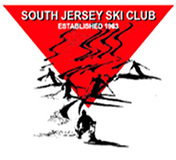  riverwinds free outdoor concertwith Julianno Brothers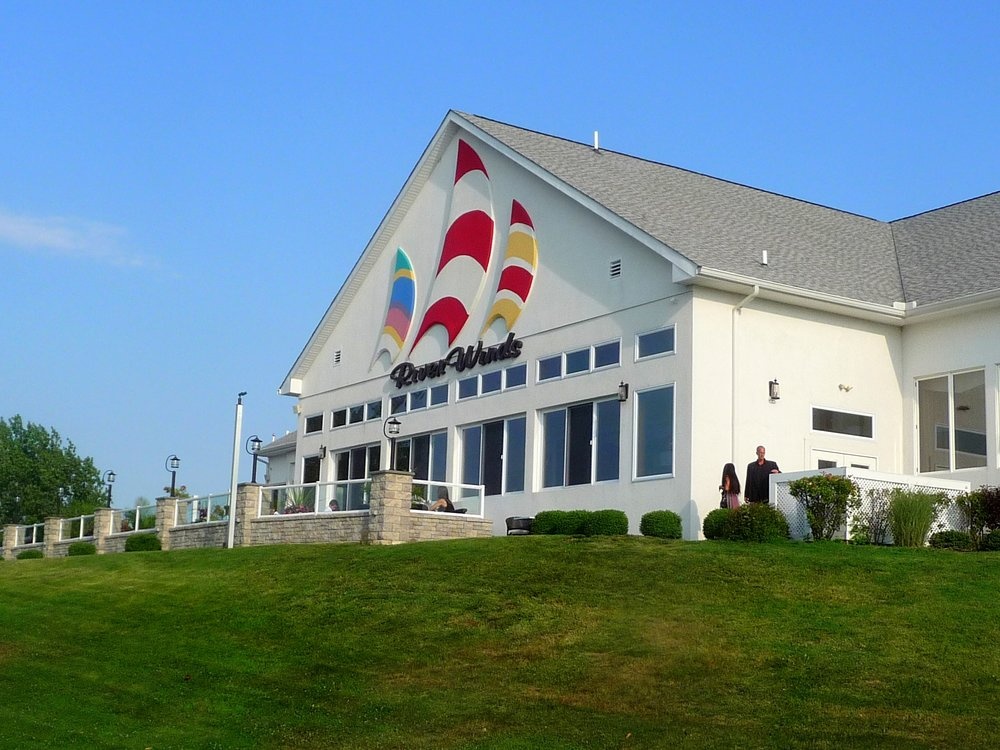 Friday,  June 5, 2015  8:00 PMBring a lawn chair or blanket with youThe Juliano Brothers are playing outdoorsThere will be food and drinks available for purchaseNO BYOBs or coolers allowed. Meet near the amphitheaterHost: Paul Serdiuk   pis9@yahoo.com